Cut and paste the copy from this document to put into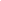 an email that you send to landlords.To help build your brand, make sure you add your name,company name, contact information and logo.Subject Line: Common Landlord ChallengesBody Copy:As a Property Manager, I’m always looking for ways to protect landlords from the unexpected.For instance, did you know that if one of your tenants creates malicious damage to your property, that’s not covered by your dwelling policy?And if a tenant stops paying rent, how easy is it for you to recoup your loss?I’m linking four flyers that address many of the most common problems that landlords face today. Remember, just because it hasn’t happened to you, it doesn’t mean you shouldn’t be prepared!• Tenant Malicious Damage• Lost Rent• Eviction Fees• Tenant LawsuitsThank you,<YOUR NAME><PM COMPANY NAME><PHONE NUMBER><LOGO>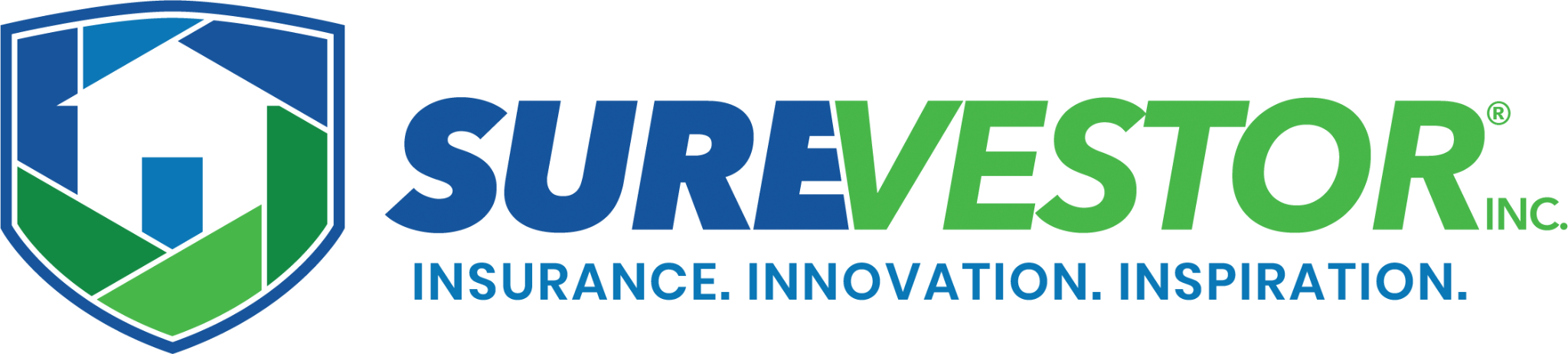 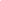 